Aufgabe:inhaltsbezogene mathematische Kompetenzeninhaltsbezogene mathematische Kompetenzenallgemeine mathematischeKompetenzenallgemeine mathematischeKompetenzen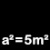 außermathematische Anwendungsaufgaben lösen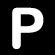 Lösungsverfahren anwendenDer Mond ist durchschnittlich  km von der Erde entfernt und hat einen Durchmesser von ca. 3500 km.Der Mond ist durchschnittlich  km von der Erde entfernt und hat einen Durchmesser von ca. 3500 km.a)Die Umlaufbahn des Mondes um die Erde wird vereinfacht als kreisförmig betrachtet.Berechnen Sie die Länge dieser Umlaufbahn.b)Ermitteln Sie annähernd den Oberflächeninhalt des Mondes und geben Sie den Oberflächeninhalt in der Schreibweise  an.c)Zeigen Sie rechnerisch, dass ein vom Auge eines Beobachters 50 cm entfernter kreisförmiger Gegenstand mit einem Durchmesser von 5 mm den Mond verdeckt.